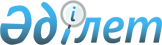 О признании утратившими силу некоторых решений Джангельдинского районного маслихатаРешение маслихата Жангельдинского района Костанайской области от 18 января 2016 года № 253

      В соответствии с пунктом 5 статьи 7 Закона Республики Казахстан от 23 января 2001 года "О местном государственном управлении и самоуправлении в Республике Казахстан", Джангельдинский районный маслихат РЕШИЛ:



      1. Признать утратившими силу некоторые решения Джангельдинского районного маслихата согласно приложению к настоящему решению.



      2. Настоящее решение вступает в силу со дня его подписания.      Председатель внеочередной

      сессии Джангельдинского

      районного маслихата                        Т. Нуретденулы      Секретарь Джангельдинского

      районного маслихата                        С. Нургазин

Приложение 1       

к решению маслихата    

от 18 января 2016 года № 253  Перечень утративших силу некоторых

решений Джангельдинского районного маслихата

      1. Решение Джангельдинского районного маслихата от 26 февраля 2015 года №206 "Об утверждении Правил оказания жилищной помощи" (зарегистрировано в Реестре государственной регистрации нормативных правовых актов за №5442, опубликованное 26-31 марта 2015 года в газете "Біздің Торғай").



      2. Решение Джангельдинского районного маслихата от 3 апреля 2015 года №219 "О повышении базовых ставок земельного налога и ставок единого земельного налога на неиспользуемые земли сельскохозяйственного назначения" (зарегистрировано в Реестре государственной регистрации нормативных правовых актов за №5527, опубликованное 28 апреля 2015 года в газете "Біздің Торғай").



      3. Решение Джангельдинского районного маслихата от 31 июня 2015 года №231 "Об установлении повышенных не менее чем на двадцать пять процентов должностных окладов и тарифных ставок специалистам в области социального обеспечения, образования, культуры, спорта и ветеринарии, являющимся гражданскими служащими и работающим в сельской местности" (зарегистрировано в Реестре государственной регистрации нормативных правовых актов за №5838, опубликованное 1-8 сентября 2015 года в газете "Біздің Торғай").
					© 2012. РГП на ПХВ «Институт законодательства и правовой информации Республики Казахстан» Министерства юстиции Республики Казахстан
				